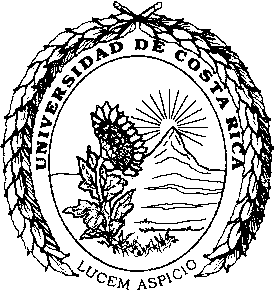 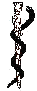 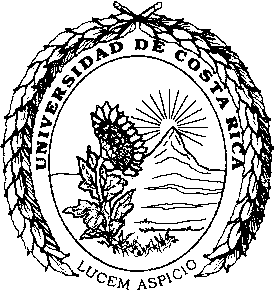 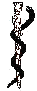 ME-0308 FARMACOLOGÍA CLÍNICA IHOSPITAL MÉXICOI ciclo 2016Coordinador:  						Horario:     Lunes de 1a 4 p.m.Dr. Hugo Campos Góngora					Aula:         Hospital S. J. de D.I   DESCRIPCIÓN DEL CURSO:Este curso está diseñado para brindar información y desarrollar destrezas en el uso de drogas en la práctica clínica, seleccionando las usadas más frecuentemente, con énfasis en los principios generales de la farmacología.  Se consideran, desde el punto de vista práctico, el metabolismo, las interacciones y los efectos adversos de las drogas, enfatizando la diferencia entre el empleo empírico, el fisiopatológico y la evidencia clínica con respecto al uso de los fármacos.Los estudiantes discuten historias clínicas o casos de pacientes hospitalizados con diversos problemas terapéuticos, para formular la estrategia apropiada para cada paciente.II   OBJETIVOS GENERALES:Manejar el tratamiento de aquellas patologías que:originan el mayor número de consultas.son más frecuentes, según nuestras estadísticas de morbimortalidad, basándose siempre en los mecanismos fisiopatológicos de la enfermedad.Seleccionar el o los medicamentos más adecuados para el cuadro clínico del paciente, tomando en cuenta:el concepto de medicamento esencial.las características farmacocinéticas del medicamento: vías de administración, solubilidad, absorción, metabolismo, niveles sanguíneos, excreción.Interacciones, efectos secundarios, reacciones adversas, patologías limitantes tales como embarazo, lactancia, nefropatía, hepatopatías, etc.dosis del adulto, presentación, nombre común y comercial.  Uso en pediatría y geriatría.su disponibilidad y posibilidad de sustitución, basándose en el Cuadro Básico de Medicamentos de la C.C.S.S. y la Guía Terapéutica Nacional.III  NORMAS DEL CURSO:CLASE TÉORICA (T):El profesor asignado expondrá los aspectos téoricos más importantes y aquellos no discutidos previamente.  Para completar el tema, se asignaránreferenciasbibliográficasactualizadas.SEMINARIO (S) Y CASOS CLÍNICOS:  Objetivo general:la participación de los alumnos en los seminarios y casos clínicos pretende exponer al estudiante a una actividad académica, la cual le permita aplicar su criterio en cuanto a cantidad y calidad de la información relevante y la forma adecuada de presentación ante un público.Asesoría del profesor:los alumnos responsables del seminario podrán acudir al profesor indicado con el fin de especificar los detalles del contenido.Evaluación:cada seminario será calificado por los profesores presentes, por separado.  La nota tomará en cuenta el contenido, la presentación, el cumplimiento, la bibliografía y el resumen escrito.  Se espera que cada exposición muestre mucho esfuerzo, se conozca el tema y sea presentado en forma óptima.  Las presentaciones leídas, así como las transparencias improvisadas y la falta de dominio, afectarán la calificación.Resumen:cada grupo deberá presentar un resumen del trabajo del seminario a cada estudiante y a cada profesor, a más tardar el día de la presentación.  La omisión de esta entrega o su presentación tardía restará valor a la nota del seminario.Antes de cada clase o tema, el estudiante debe haber repasado la materia respectiva que se ofreció en el curso de Farmacología Básica (ME-0306 y ME-0310) y queda a criterio del profesor evaluarla con una prueba corta sin previo aviso.  Además, se realizarán pruebas cortas en cualquier momento de la discusión en los casos clínicos o sobre temas asignados. En caso de realizarse pruebas cortas, constituirán un porcentaje de las preguntas del profesor en el examen parcial.Se eximirá del examen final a aquellos estudiantes que obtengan un aprovechamiento (promedio de exámenes parciales, casos y seminarios) igual o superior a 9,0 (nueve).Durante los exámenes, se atenderán únicamente consultas de forma, es decir, relativas a la redacción de las preguntas.  Estas consultas deben formularse durante los primeros veinte minutos del examen y las respectivas aclaraciones se darán para todo el grupo; en ningún caso se atenderán consultas individuales.Cualquier reclamo sobre un examen deberá hacerse en los tres días hábiles posteriores a la fecha de entrega en el Departamento de Farmacología en la Escuela de Medicina.La escala de calificación será de 0 a 10, y la nota mínima de aprobación un 7,0.Se realizarán dos exámenes parciales, cuyas fechas serán intransferibles.  Estos comprenderán las clases teóricas, los seminarios y el material teórico asignado. El examen final abarcará toda la materia del curso. La ausencia a un examen deberá ser justificada, por escrito, ante elcoordinadordel curso, aportando la documentación pertinente, en el plazoindicado en el artículo 24 del Reglamento de Régimen Académico Estudiantil (9de mayo del 2001). Los estudiantes que obtengan una calificación final de 6,0 a 6,74 tendrán    	 derecho de presentar un examen de ampliación, por una sola vez, en las condiciones establecidas en el Régimen Académico Estudiantil. El uso de celulares, beepers, “aparatos PDA o palms”, o cualquier otro dispositivo que se emplee para almacenar datos durante un examen está   prohibido, su utilización se tomará como falta grave y procederá a retirar y   calificar la prueba respectiva con cero. La asistencia a clases es obligatoria.  Con la ausencia injustificada al 10% de las clases se pierde el curso.IV  EVALUACIÓN:La nota final del curso estará constituida por la suma de:exámenes parciales (2) 	......................................	24% c/u seminarios y casos clínicos................................	  	6%debate …………………………………………………………  6%examen final ....................................................…		40%Guía metodólogica para los debates: Objetivo:	El objetivo principal de los seminarios es estimular el análisis crítico de la información así como la discusión y participación por parte de los estudiantes. 	Difícilmente en medicina se encuentra con una posición única de consenso sobre el tratamiento de las patologías. Los debates pretenden mostrar estas posiciones para que el estudiante saque sus conclusiones y realice un análisis de la información presentada. MetodologíaCada grupo tendrá disponible 10 minutos para exponer su posiciónPosterior a estos primeros 10 minutos, cada grupo tendrá derecho a una segunda presentación de 5 minutos para rebatir los puntos presentados por el otro grupo en la primera exposiciónLos compañeros y el profesor tendrán un período de 10 minutos  para preguntasGuía metodológica para los casos clínicosObjetivo:	La discusión de casos clínicos va orientada a la aplicación en la práctica de la medicina de la teoría y de los estudios clínicos revisados. Por lo tanto, los estudiantes revisarán la teoría del caso antes de la discusión. Metodología1. Cada grupo revisará la teoría antes del caso clínico y presentará un resumen por escrito a los compañeros y el trabajo completo al profesor2. El día de la presentación a las 12 mediodía se entregará el caso clínico al grupo para que lo pueda discutir3. El grupo tendrá 35 minutos para presentar y discutir el caso clínico, seguido luego de 15 minutos de preguntas por parte de los compañeros y del profesorFARMACOLOGÍA CLÍNICA ICONTENIDOS I SEMESTREI	INTRODUCCIÓNUSO DE SOLUCIONES ENTERALES Y PARENTERALES	1.- USO DE SOLUCIONES PARENTERALES:Fisiología de los líquidoscorporalesSoluciones parenterales disponibles en el paísSoluciónglucosa al 5%SoluciónmixtaSoluciónsalinahipotónicaSolucionessalinashipertónicasSolución DACASolucionescoloidalesPrincipios de fluidoterapiaSolucionescristaloidesvrs. coloidalesII		MEDICAMENTOS ESENCIALES, PRESCRIPCIÓN RACIONAL 1.- PRESCRIPCIÓN Y USO RACIONAL DE MEDICAMENTOS:Principios y requerimientos para el uso de medicamentosBinomiobeneficio/riesgoDiferenciación de efectofarmacológico – terapéuticoCriterios relacionados con el paciente (fisiológicos, patológicos, genéticos, étnicos, ambientales) para selección individual de medicamentosFactoresparaminimizar la iatrogeniaAspectos mínimos a documentar para prescripciónUso de medicamentos y responsabilidad médica, farmacéutica y del paciente2.-MEDICAMENTOS ESENCIALES:Definición  de OMS sobre medicamento esencial y listas indicativasAspectos básicos para su tipificación-selección (características)Ventajas de la prescripción con nomenclatura genérica-oficialFormulario Terapéutico Nacional y Lista Oficial de Medicamentos CCSSIII	FARMACOCINÉTICA Y FARMACOVIGILANCIA1.- FARMACOCINÉTICA Y FARMACODINAMIA CLÍNICA:Concepto de cinéticaclínicaValoración de la eficacia de los medicamentos genéricos por medio de métodos farmacocinéticosFactores clínicos que modifican la absorción gastrointestinal de los medicamentosFactores patológicos que condicionan el perfil cinético de los medicamentos Indicaciones para la determinación de niveles sanguíneos de medicamentosRelaciones entre intervalo de administración, dosis única, estado estacionario; dosis de carga, dosis de mantenimientoMonitorización de la respuesta clínica:  efectos farmacológicos y terapéuticosFactores clínicos que modifican la respuesta a fármacos con ejemplos de potencia y eficacia2.-FARMACOVIGILANCIA:Concepto de reacción adversa – efectos colaterales y falla terapéutica por medicamentosExistencia y gestión del Centro Nacional de Farmacovigilancia y Centro Mundial de OMS en UpsalaAplicación y sistemas en FarmacovigilanciaPosibilidades de notificación de reacciones adversas y participación individualEvaluación de posiblesreaccionesreportadasDesestimulación de la automedicaciónIV	ENSAYO CLÍNICO Y FUENTES DE INFORMACIÓN	FARMACOTERAPIA EN ADULTO MAYOR	FARMACOTERAPIA DURANTE EMBARAZO Y LACTANCIA	1.- FARMACOTERAPIA DURANTE EMBARAZO Y LACTANCIA:Propiedades de los medicamentos para el paso de membranas placentariasEmbarazo como estado fisiológico modificador de cinética de medicamentosCambios en parámetros cinéticos durante el embarazo y ajustes de dosisMonitorización de niveles sanguíneos de medicamentos en embarazadasBiotransformaciónplacentaria y fetalPrincipios terapéuticos aplicados a embarazadas, principio de evitación y riesgo/beneficioMedidas profilácticas con medicamentos (ácido fólico)Tipificación de medicamentos según información disponible sobre riesgo para el producto (clasificación A-B-C-D-X), teratogenicidad2.- FARMACOTERAPIA EN EL ADULTO MAYOR:Concepto y procesos fisiológicos del envejecimientoMedicamentoscomocausa de morbilidadCambios cinéticos y dinámicos por envejecimientoMonitorización de efectos y medicamentos vs manifestaciones mórbidasPrincipios para prescripción racional en ancianosV	TRATAMIENTO DE LA OSTEOPOROSIS, REEMPLAZO ESTRÓGENICO Y EMERGENCIAS ENDOCRINOLÓGICAS	1.-TRATAMIENTO DE OSTEOPOROSIS:Clasificación de medicamentos disponibles para tratamiento de osteoporosis:  antiresortivos y anabólicosEficacia en prevención de fracturas de antiresortivos:  calcio, vitamina D, bifosfonatos, SERMs, calcitonina y terapia reemplazo hormonalEficacia clínica de anabólicos:  PTH recombinante humanaEfectividad para prevención de fracturas vertebrales y no vertebralesTiempo mínimo de tratamiento para lograr eficacia en reducción de fracturas y ver diferencia en densitometríasEsquemas disponibles de tratamiento de osteoporosis2.-REEMPLAZO ESTROGÉNICO:FundamentofisiológicoparareemplazoestrogénicoPreparados y vías de administración disponibles para reemplazo estrogénicoRiesgos y beneficios actuales de la terapia de reemplazo hormonal a la luz del estudio Women’s Health InitiativeIndicaciones para reemplazo estrogénico que son seguros hoy en díaVI	INSULINAS Y ANTIDIABÉTICOS ORALES	1.- INSULINAS:Perfil farmacocinético de las diferentes insulinas y análogos disponibles hoy en díaEsquemas de tratamiento disponibles de insulinoterapiaCálculo de un esquema inicial de tratamiento con insulinaAjuste de la dosis de insulina según perfiles glicémicos2.-ANTIDIABÉTICOS ORALES:Eficacia clínica de los agentes antidiabéticos orales:  sulfonilureas, meglitinides, biguanidas, tiazolidinedionas e inhibidores de la alfa glucosidasaIndicaciones y contraindicaciones de cada uno de estos agentes Cómo hacer la selección de agentes en pacientes diabéticosDiferentes esquemas de terapia combinada entre diferentes antidiabéticos orales y con insulinasVII	COMPLICACIONES AGUDAS Y CRÓNICAS DE LA DIABETES OBESIDAD,  SÍNDROME METABÓLICO Y PREVENCIÓN DE DIABETES	1.- COMPLICACIONES AGUDAS DE LA DIABETES:Diferencias entre cetoacidosis diabética y estado hiperosmolar en cuanto a fisiopatología y déficit de líquidos y electrolitosManejo de la cetoacidosis diabética y estado hiperosmolar en cuanto a requerimientos y vía de administración de insulina, líquidos y electrolitosManejo de la descompensación hipoglicémica por insulina y sus diferencias de la producida  por los hipoglicemiantes orales2.-COMPLICACIONES CRÓNICAS DE DIABETES:Manifestación clínica de las complicaciones crónicas más frecuentes de la diabetes:  el retinopatía, nefropatía, neuropatía, enfermedad arterial periférica, enfermedad macrovascularEstrategias de prevención primaria y secundaria de la nefropatía diabéticaOpciones terapéuticas medicamentosas para manejo de retinopatía, neuropatía y enfermedad arterial periféricaEstrategias con fármacos para reducción de riesgo cardiovascular (manejo de hipertensión, dislipidemia, uso de antiagregantes plaquetarios y metas de tratamiento)3.- OBESIDAD, SÍNDROME METABÓLICO Y PREVENCIÓN DE DIABETES:Relación entre obesidad, síndrome metabólico y diabetes mellitusDefinición de síndromemetabólicoAlternativas terapéuticas para tratamiento de obesidad que reducen la incidencia de diabetes mellitusTratamiento de síndrome metabólico y su efecto en progresión a diabetes mellitus:  metformina, acarbosa, IECA, estatinasVIII	TRATAMIENTO DE ENFERMEDAD TIROIDEAHIPOTIROIDISMO  E HIPERTIROIDISMOMANEJO DE DISLIPIDEMIAS1.- DROGAS Y TIROIDES:Mecanismos por medio del cual diferentes medicamentos pueden interferir en la función tiroideaMedicamentos más frecuentes que alteran la función tiroidea y sus mecanismosMedicamentos que producen hipertiroidismo e hipotiroidismoCambios farmacocinéticos y farmacodinámicos que se presentan tanto en hipertiroidismo como hipotiroidismo que pueden llevar a trastornos en la respuesta medicamentosa	2.-HIPERTIROIDISMO:Etiología de hipertiroidismoAlternativas que existen para tratamiento de hipertiroidismo.  Tionamidas, yodoradioactivo, cirugíaIndicación en situaciones especiales como niños, embarazo y lactanciaTerapias coadyuvantes de tratamiento para manejo de síntomas:  glucocorticoides (oftalmopatía), beta bloqueadores (cardiovascular)3.-HIPOTIROIDISMO:Preparados que existen para su tratamiento: levotiroxina, triyodotironina o combinaciónMeta de tratamiento del paciente con hipotiroidismoManejo en situaciones especiales como embarazo y lactanciaEfectos adversos del tratamiento con levotiroxina en exceso o en situaciones donde no está indicado4.-MANEJO DE DISLIPIDEMIAS:Metas de tratamiento de dislipidemias estratificado según riesgo cardiovascularEfectividad de estatinas, resinas, fibratos, ácido nicotínico e inhibidores de absorción de colesterol para reducción de niveles de LDL triglicéridos y aumento de HDLCriterios de selección del hipolipemiante según el trastorno de lípidos que tenga el pacienteVentajas y desventajas de las diferentes estatinas que van a influenciar la escogencia de éstaEsquemas combinados de tratamiento en dislipidemias5.-OTRAS EMERGENCIAS ENDOCRINOLÓGICAS:Tratamiento farmacológico disponible para crisis hipercalcémicasTratamientopara crisis hipocalcémicasIdentificar los síntomas y el tratamiento de las crisis addisonianas (insuficiencia suprarrenal aguda)Tratamiento de tormentatiroideaTratamiento del coma mixedematosoIX	MANEJO DE ANEMIAS EFECTOS HEMATOLÓGICOS DE FÁRMACOS	1.- EFECTOS HEMATOLÓGICOS DE LOS FÁRMACOS:Fisiopatología de la  hemopatíasiatrogénicasEfectos de los diferentes agentes citotóxicos e inmunosupresoresFármacos para rescate de la médula óseaEfectos tóxicos específicos y mecanismos sobre las diferentes series2.-MANEJO DEL SÍNDROME ANÉMICO:Fisiopatología de la anemiaAbordaje terapéutico inicial de un paciente con anemiaAspectos farmacológicos de los hematínicos incluyendo toxicidadManejo de anemia ferropriva y megaloblásticaUtilización de la eritropoyetinaX	DROGAS E HÍGADO / DROGAS Y RIÑÓN1.-DROGAS E HÍGADO:Influencia de la biotransformación en el efecto clínico de los fármacosHígado sano en la biotransformación y eliminación de los fármacosHígado enfermo en la biotransformación y eliminación de los fármacosFármacos de altaextracciónFármacos de bajaextracciónEfectos indeseables de los fármacos sobre el hígado (hepatotoxicidad)Casos de necrosisCasos de colestasisCasos de otrosefectosindeseablesInteracciones cinéticas a nivel de biotransformaciónInducciónenzimáticaInhibiciónenzimática2.-NEFROPATÍA POR FÁRMACOS:Factores anatómicos y funcionales que favorecen la lesión del riñón por fármacosFármacos causantes de Insuficiencia Renal AgudaFactores predisponentes de Insuficiencia de Renal con el empleo de fármacosNefritisIntersticialrelacionada con fármacosInsuficienciapostrenalcausadaporfármacosSíndromeNefróticoasociado a fármacosUtilización de medios de contraste y riñón3.- UTILIZACIÓN DE FÁRMACOS EN INSUFICIENCIA RENAL:Utilización clínica de medicamentos en Insuficiencia RenalAjustes de dosisAjuste de dosis en pacientes con hemodiálisisXI	USO DE ANTICONVULSIVANTES Y STATUS EPILEPTICUS	1.-UTILIZACIÓN CLÍNICA DE ANTICONVULSIVANTES:Fisiopatología, clasificación de la epilepsia y síndromes epilépticosConvulsiones causadas por drogas y medicamentosClasificación de los anticonvulsivantesMecanismos de acción de los anticonvulsivantesUsoclínico de antiepilépticosCuandoiniciartratamientoCuandointerrumpirtratamientoEscogenciaclínica de anticonvulsivantesMonoterapia y politerapiaracionalConsideraciones farmacocinéticas en el uso de anticonvulsivantesEfectos adversos e interacciones de los anticonvulsivantesNuevosantiepilépticosOtrosusos de estosmedicamentos2.-STATUS CONVULSIVO:Definición clásica y operativa de status convulsivoClasificaciónclínicaFisiopatología del status convulsivoFactoresprecipitantesEsquematerapéuticoinicial del manejoManejo del estadoconvulsivorefractarioAspectos farmacológicos de los anticonvulsivantes de uso parenteralPresentaciones, dosificación, métodos de administración y efectos secundariosXII	TRATAMIENTO DE CEFALEAS, TRATAMIENTO DE VÉRTIGO Y UTILIZACIÓN DE ANTIEMÉTICOS, EDEMA CEREBRAL	1.-CEFALEAS:Clasificación de lascefaleasFisiopatología de la migrañaReconocimiento clínico de una crisis migrañosaAbordaje terapéutico de la crisis agudaAspectos farmacológicos de analgésicos, derivados de la ergotamina, triptanes y antieméticos utilizados en las crisis migrañosasProfilaxis farmacológica y no farmacológica de la migrañaIndicacionesclínicas de la profilaxisAgentesfarmacológicos a utilizarCriterios de evaluación de efectividadCefalea de racimos y esfuerzosCefalea tensional:  concepto y manejoCefaleastóxico-metabólicas, reconocimiento2.- HIPERTENSIÓN ENDOCRANEANA Y EDEMA CEREBRAL:Fisiopatología de la hipertensión endocraneana y el edema cerebralReconocimientoclínico y aspectosdiagnósticosAbordaje terapéutico inicial de un paciente con hipertensión endocraneanaFarmacología de los diuréticos osmóticos:Tipos, presentación, métodos de administración, dosificación y monitoreo terapéuticoEfectossecundariosOtras alternativas terapéuticas en el manejo del edema cerebral3.- MANEJO DEL VÉRTIGO Y UTILIZACIÓN DE ANTIEMÉTICOS:Concepto de vértigo y diagnóstico diferencial con lipotimia, presíncope, síncope y síndrome de desequilibrioDiagnóstico diferencial de vértigo periférico y vértigo centralFármacos y sustancias químicas que afectan el oído internoEmpleo clínico de antivertiginosos y antieméticosManejo de un síndrome vertiginoso periférico agudo y crónico4.- ABORDAJE DE LA ENFERMEDAD CEREBROVASCULAR Y DEL EVENTO CEREBROVASCULAR AGUDO:Clasificación de la enfermedad cerebrovascular:   isquémica, embólica, hemorrágicaGrandessíndromescerebro-vascularesagudosFisiopatología de la isquemia vascular cerebralAbordaje terapéutico de un evento cerebrovascular agudoHipertensión y enfermedad cerebrovascularTerapia trombolítica y enfermedad cerebrovascular isquémica agudaPrevenciónprimaria de la enfermedadPrevención secundaria de la enfermedad cerebrovascular:  isquémica y embólica cardiacaXIII	DROGAS EN ENFERMEDAD DE PARKINSON 	MANEJO DE AVC Y USO CLÍNICO DE GLUCOCORTICOIDES	1.- TRASTORNOS DEL MOVIMIENTO Y PARKINSONISMO:Organización fundamental de los ganglios basalesFisiopatología de los trastornos del movimiento y de la enfermedad de ParkinsonExtrapiramidalismoinducidoporfármacosManejofarmacológico del ParkinsonInhibidoresAnticolinérgicos y amantadinaLevodopa / Carbidopa, otrosCuando iniciar la administración de Levodopa (controversia existente)Fluctuacionesclínicas con tratamientoEfectos adversos del tratamiento y su manejoXIV	USO CLINICO DE AINES Y MODIFICADORES DE RESPUESTAINTERACCIONES Y EFECTOS ADVERSOS DE AINES	MANERJO DE ARTRITIS POR CRISTALESOSTEOARTROSIS Y FIBROMIALGIAXV	TRATAMIENTO DE REACCIONES ALÉRGICAS Y ANAFILAXIA1.- TRATAMIENTO DE REACCIONES ALÉRGICAS Y DE LA              ANAFILAXIA:Principios de reacción adversa a medicamentosClasificación tipo A y tipo BFisiopatología de la alergiaManejo de alergiasValor predictivo de las pruebas de sensibilidad a los fármacosAbordaje terapéutico de una reacción anafiláctica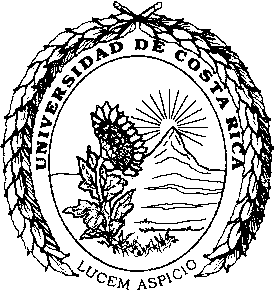 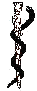 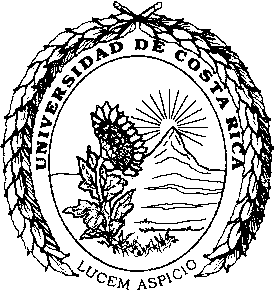 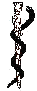 	                       ME-0308 FARMACOLOGÍA CLÍNICA 1 (H.M)I ciclo 2016Coordinador:  					Horario: Lunes: 1:00-4:00 p.m.Dr. Hugo Campos Góngora	Profesores:Dr. Hugo Campos Góngora (coordinador)Dr. Carlos Estrada GarzonaDr. Pablo Monge ZeledónProfesores invitados:$Dr. Chih Hao Chen Ku$$ Dr. Sixto Bogantes$$$ Dr. Alexánder ParajelesFechaTemaProfesor01 febreroIntroducción (1 hora)Farmacocinética (2 horas)Dr. CamposDr. Estrada08 febreroUso de soluciones parenterales y electrolitos (2 horas)Drogas e hígadoDr. Estrada15 febreroManejo de anemiasEfectos hematológicos de fármacos  (Seminario Grupo 1)Complicaciones oncológicasDr. Monge22 febreroDrogas y tiroides y manejo de hipotiroidismo primarioTratamiento de hipertiroidismo (Debate “a favor de I131” Grupo 5  “a favor de antitiroideos” Grupo 6 Urgencias tiroideas**Dr. Estrada29 febreroManejo de complicaciones agudas de la diabetes (urgencias)(Seminario grupo 2 )Manejo de complicaciones crónicas de  la diabetes Síndrome  metabólico y prevención DM (Debate “a favor defármacos”  Grupo 7 “a favor de estilos de vida” Grupo 8 )Dr. Estrada07 marzoUso de antidiabéticos orales Uso de insulinas Dr. Chen14 marzoFarmacoterapia en embarazo y lactancia  (Seminario Grupo 3)Manejo de urgencia endocrina no diabética  (Seminario Grupo 4)Dr. Campos 21 marzoSEMANA SANTA28 marzoManejo de Osteoporosis 	Reemplazo estrogénico (Debate “a favor “Grupo 1 “en contra   Grupo 2) Manejo de dislipidemia (1 hora)Dr. MongeDr. EstradaDr. Estrada4 abrilI Examen Parcial**11 abrilFERIADO18 abrilUso racional de medicamentosMedicamento esencialFarmacovigilancia   Dr. Estrada25 abrilUso clínico de AINES   Riesgo cardiovascular en AINEs (Debate “AINEs tradicionales”Grupo 3 vs “Inhibidores selectivos de COX 2”  Grupos 4Uso clínico de glucocorticoidesDr. Monge02 mayoUso de drogas modificadoras de respuesta y manejo Ax cristalesManejo de fibromialgia y osteoartrosis Riñón y drogasDr. Monge09 mayoManejo de epilepsia  (2 horas)Manejo de status epiléptico  (Seminario grupo 5)Dr. Campos (Profesor invitado)$$16 mayoManejo de cefaleaManejo de enfermedad de Parkinson y otras distoníasDr. Campos  (Profesor invitado)$$$23 mayoManejo de edema cerebral e hipertensión endocraneana (Seminario grupo 6)Manejo de AVC (1 hora)Tratamiento de vértigo y utilización de antieméticos  (1 hora)Dr. Campos(Profesor invitado)$$(Profesor invitado)30 mayoDrogas y riñón Plantas medicinales e interacción con medicamentos (Seminario Grupo 7)Dr. Monge06 junioManejo de anafilaxiaReacción adversa a medicamentos (Seminario – Grupo 8)Farmacoterapia en geriatría y pediatríaDr. Campos13 junioII EXAMEN PARCIAL27 junioEXAMEN FINALEXAMEN AMPLIACIÓN